Отчет за неделю с 27.04 -030.04.2020 г.1. Проведенные занятия группа:__Гномики____________________________2. Описательная часть с фотоотчетом (занятие, форма проведения, фотоматериалы)Окружающий мир: «Путешествие в страну здоровьяЗадачи: Формировать у детей навыки здорового образа жизни и умения заботиться о своем  здоровье;  приобщать  детей  к  регулярным  занятиям  физкультурой; закреплять знания о необходимости быть чистыми, а также о пользе витаминов и их значении для жизни и здоровья человека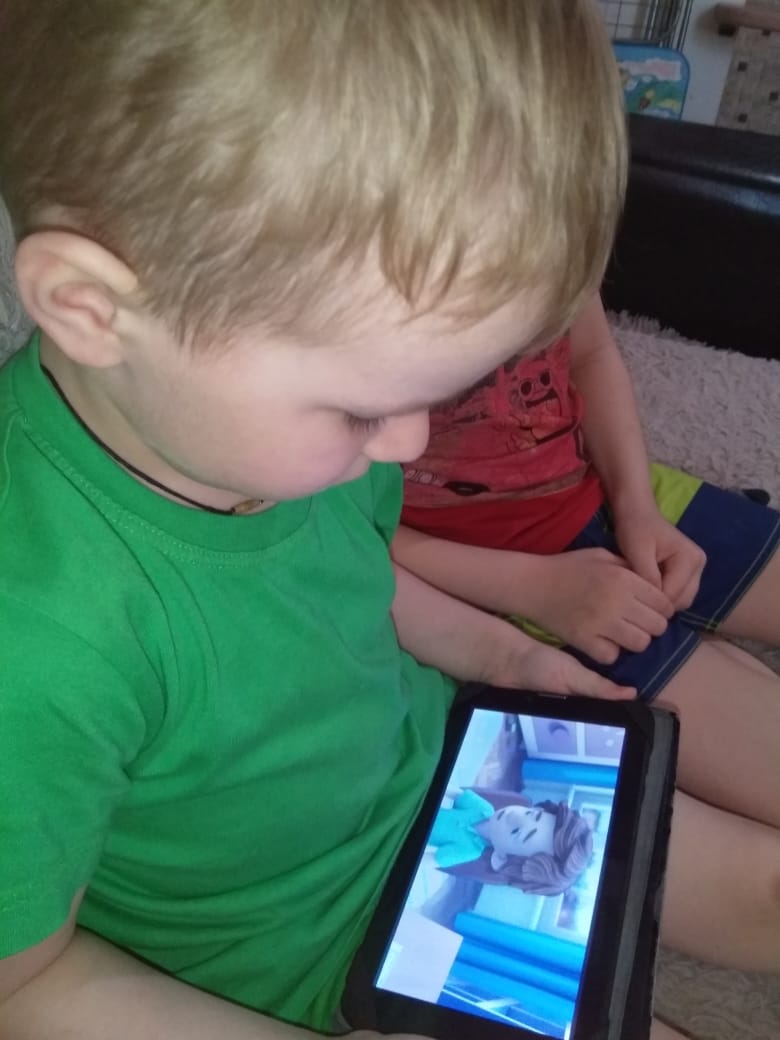 Математика: «Разложи фигурки в домики»Задачи: Закрепление представлений о геометрических фигурах. Учить различать геометрические фигуры, используя зрительный анализатор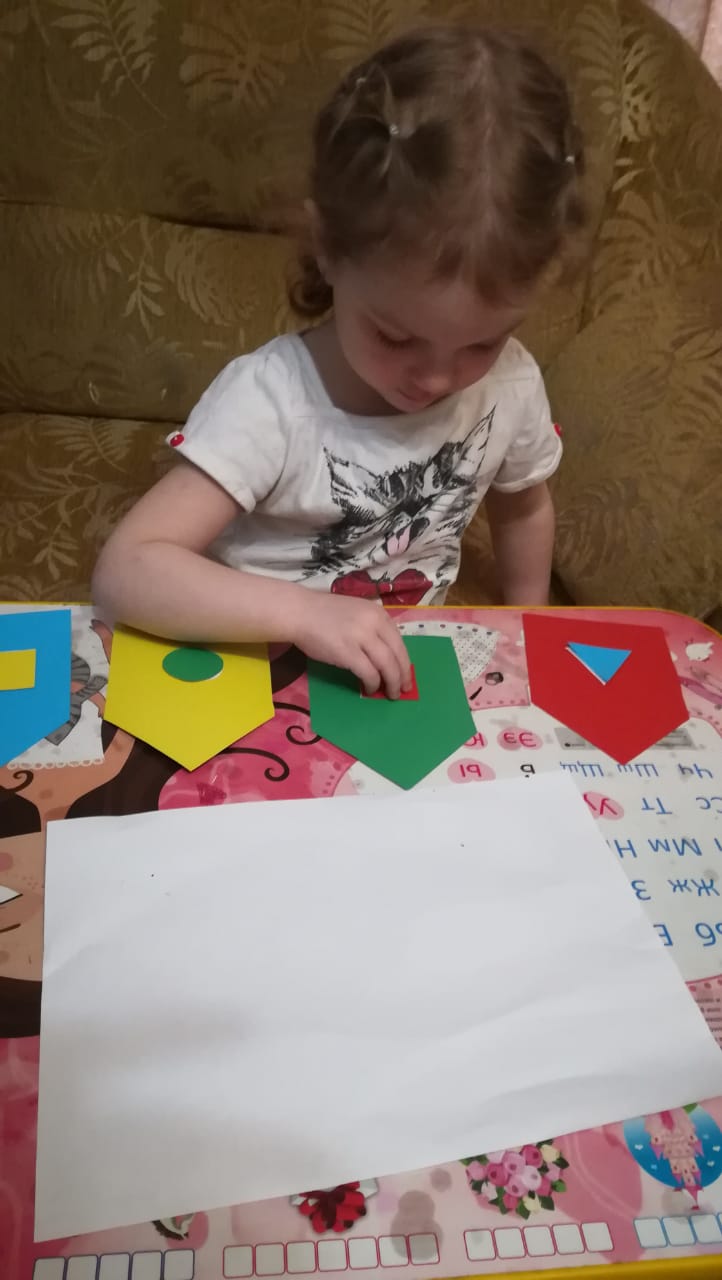 Аппликация: : «Ягоды и яблоки – полезные продукты»Задачи: Упражнять в аккуратном пользовании клеем, применении салфетки для аккуратного наклеивания, учить свободно, располагать изображения на бумаге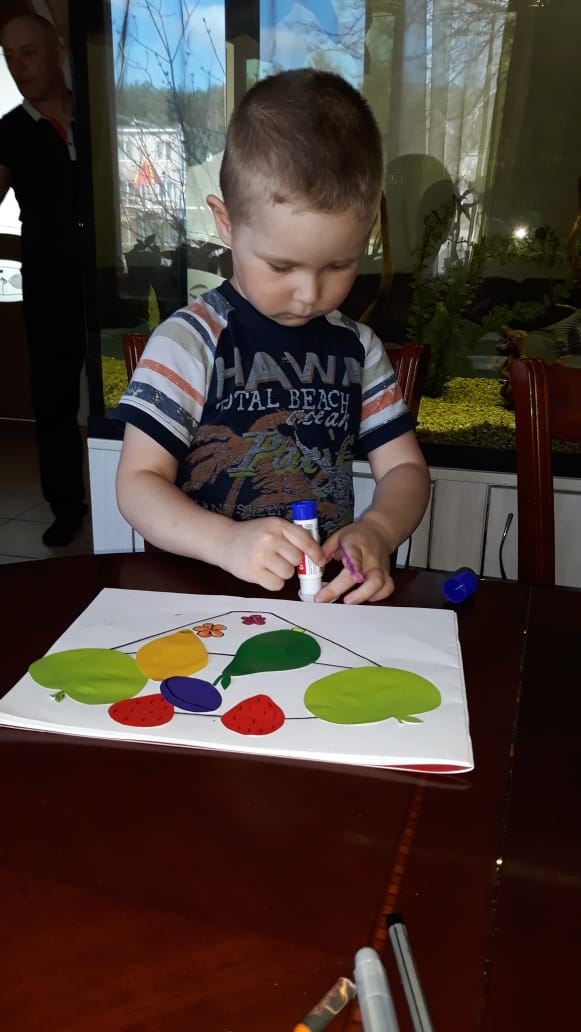 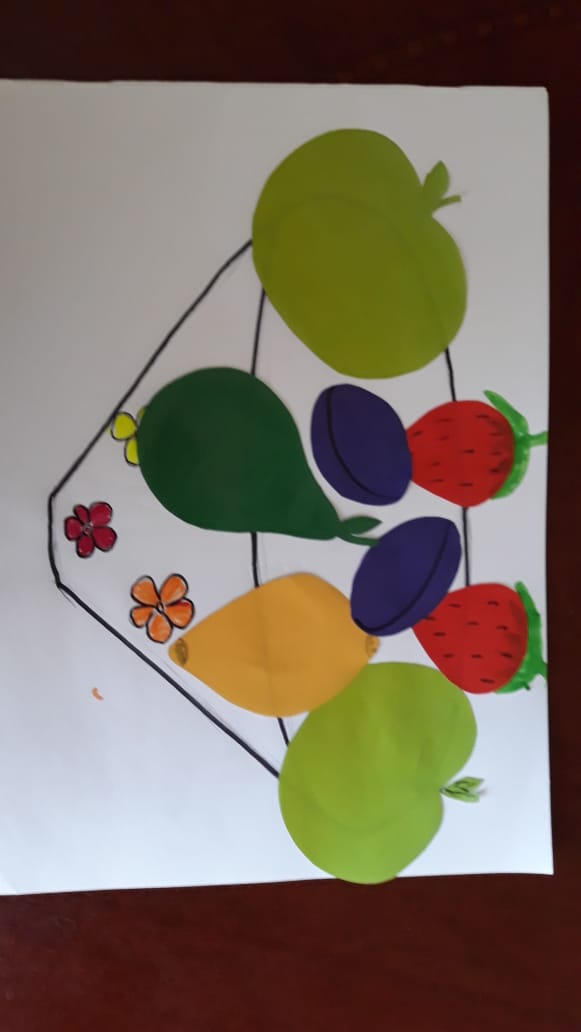 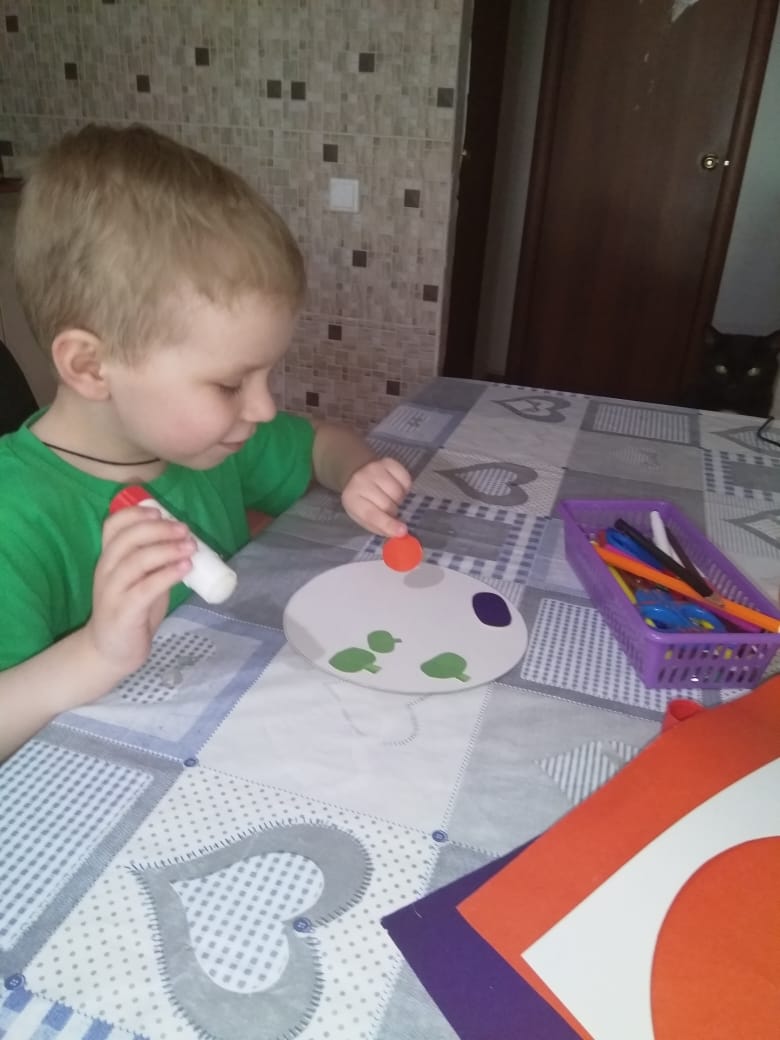 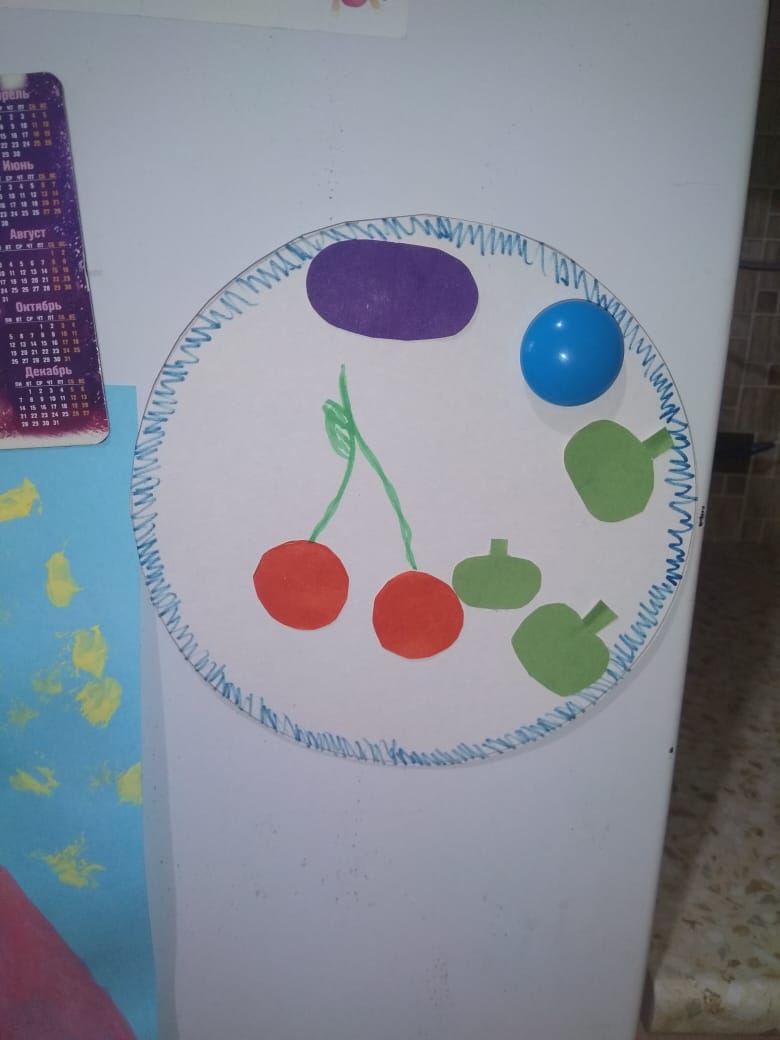 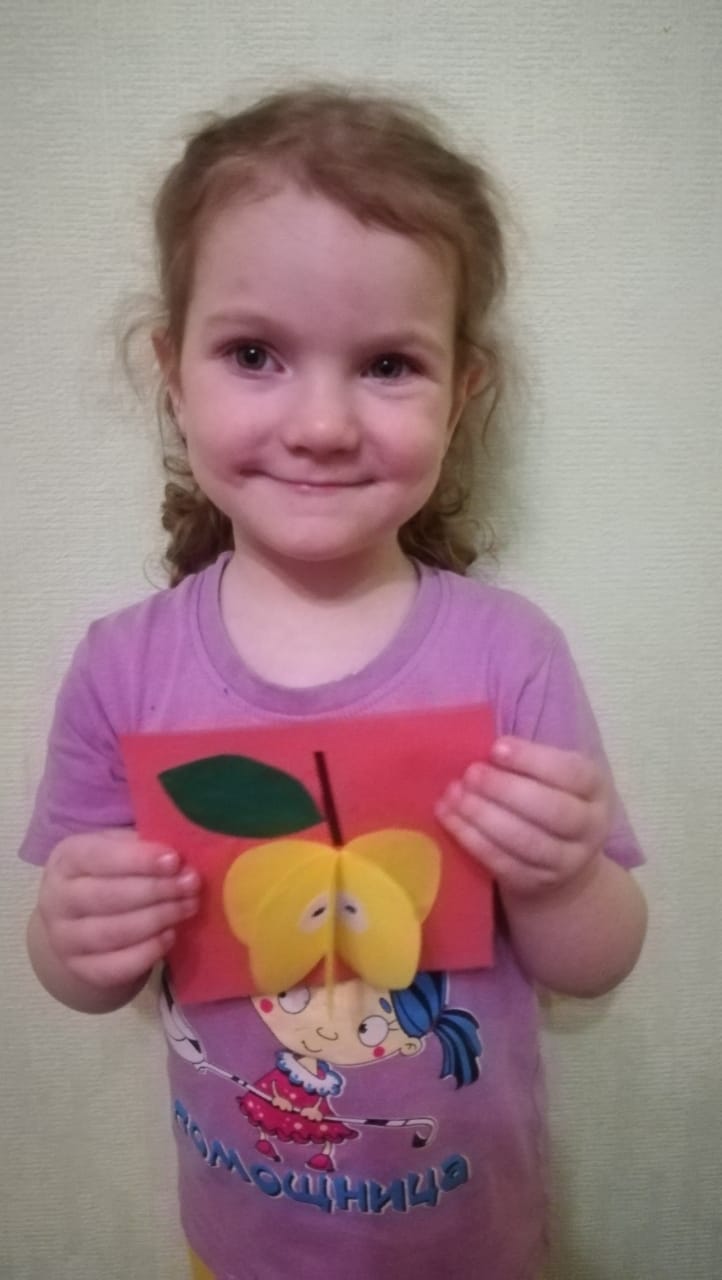 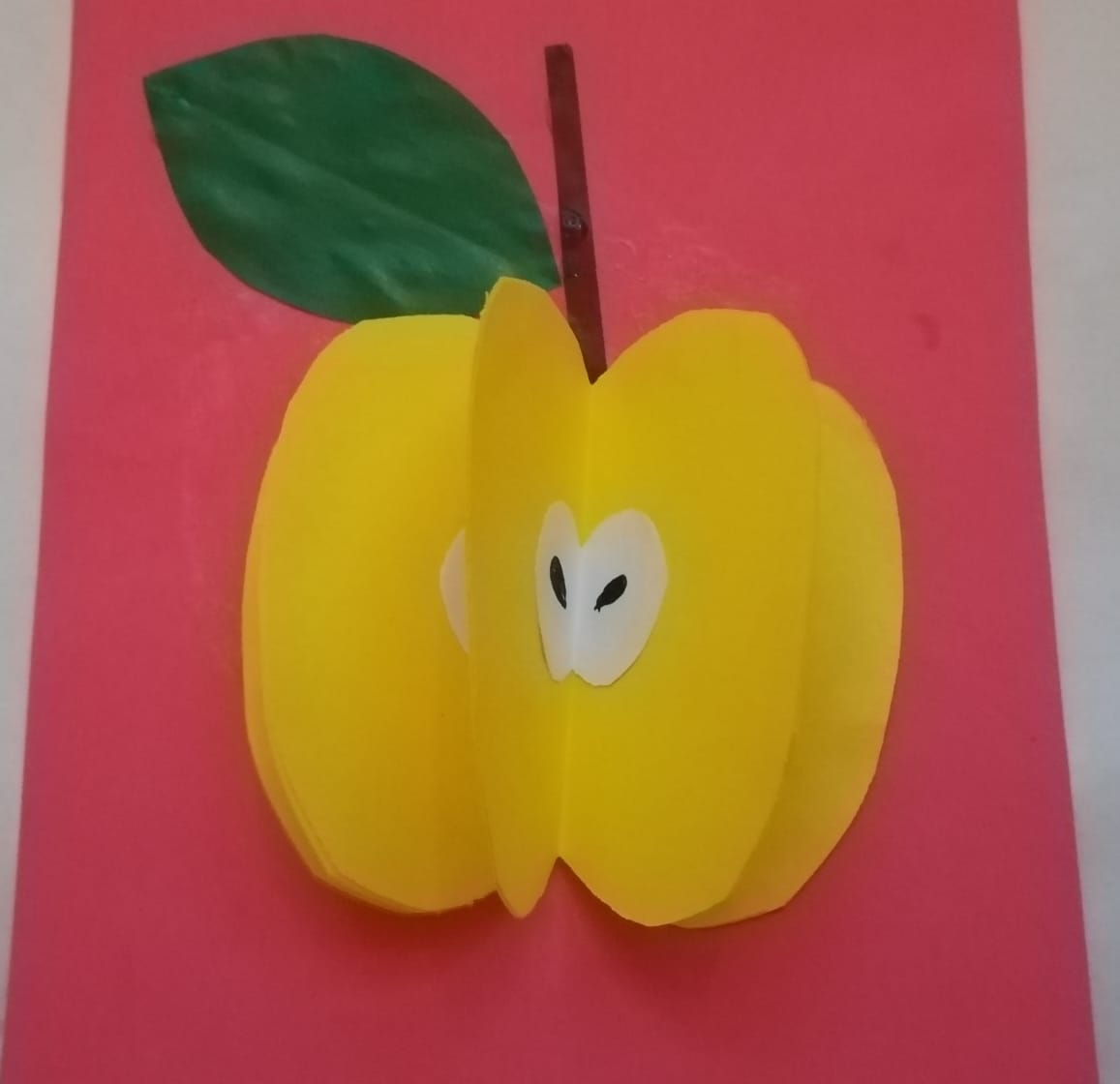 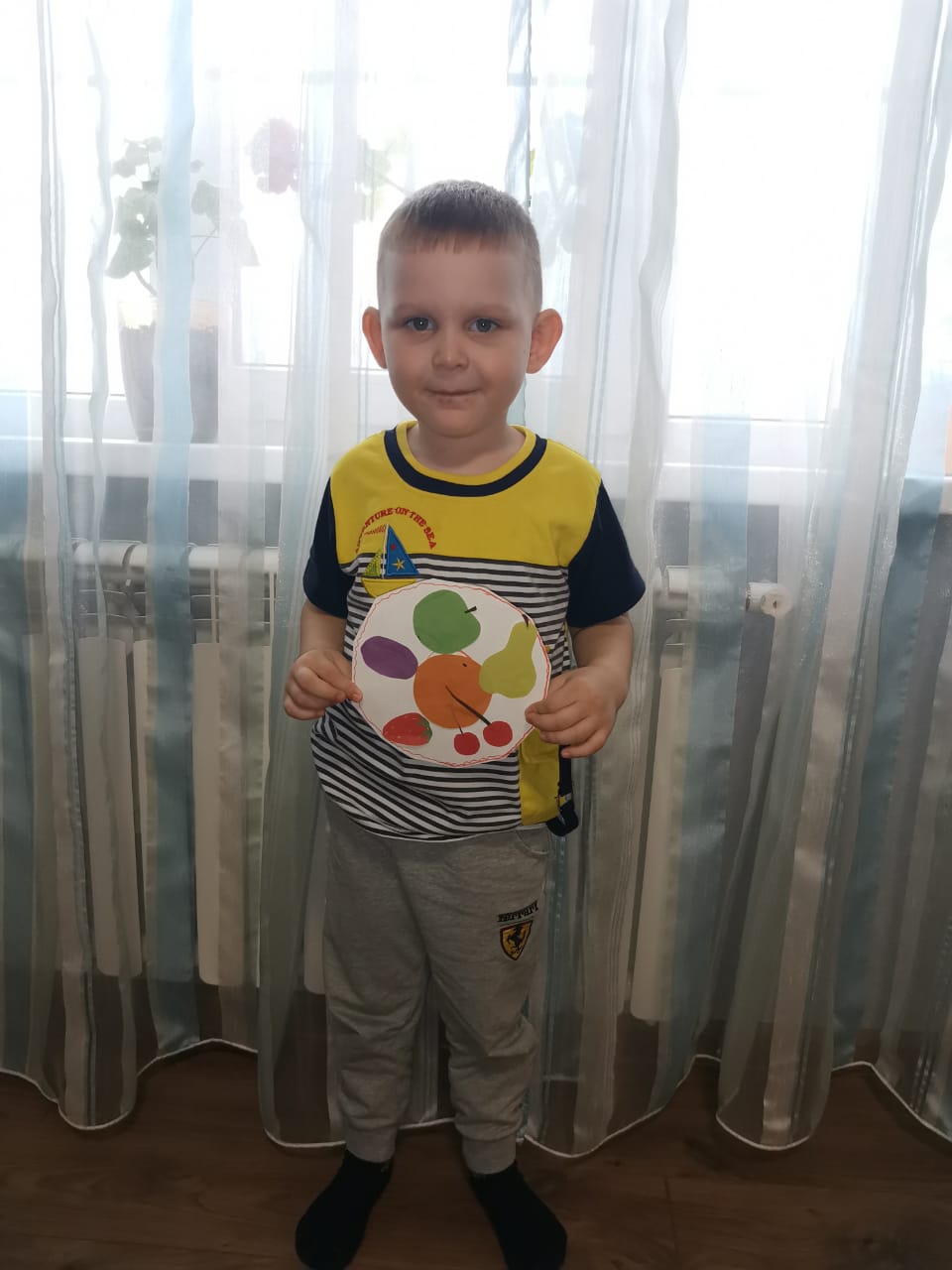 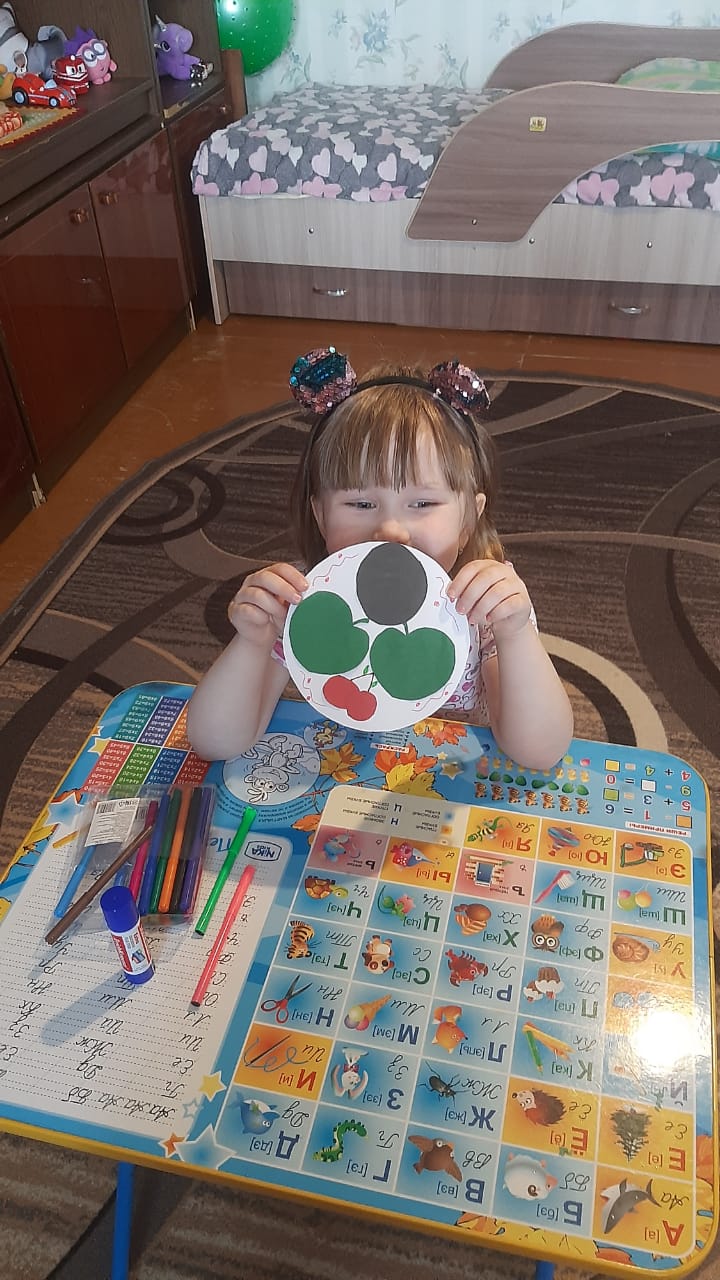 Должники: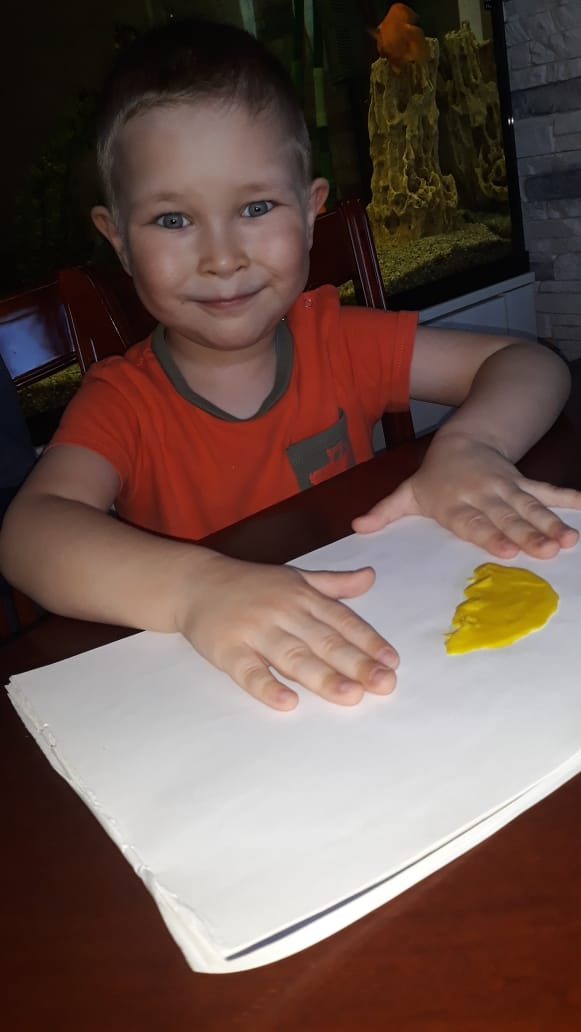 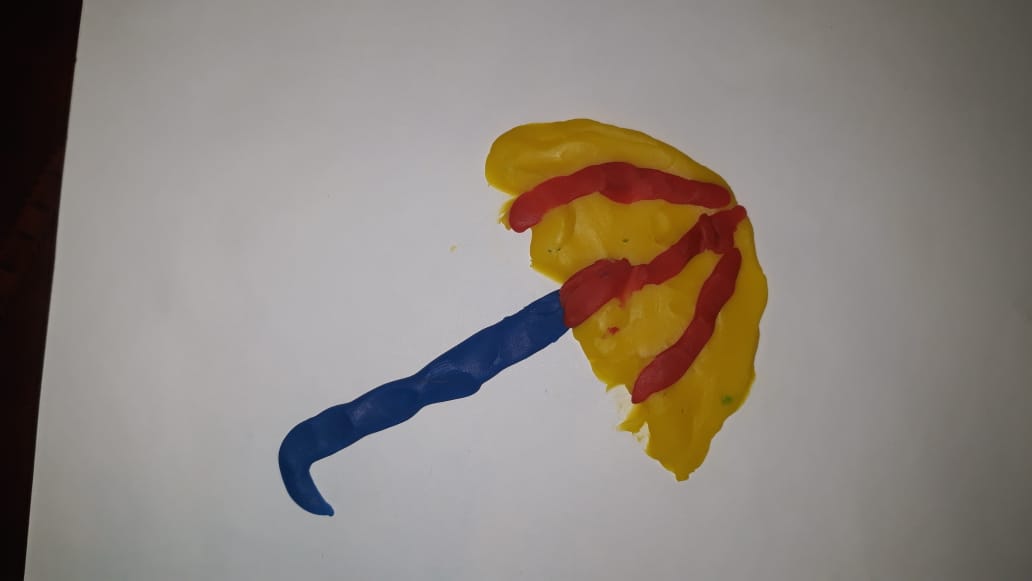 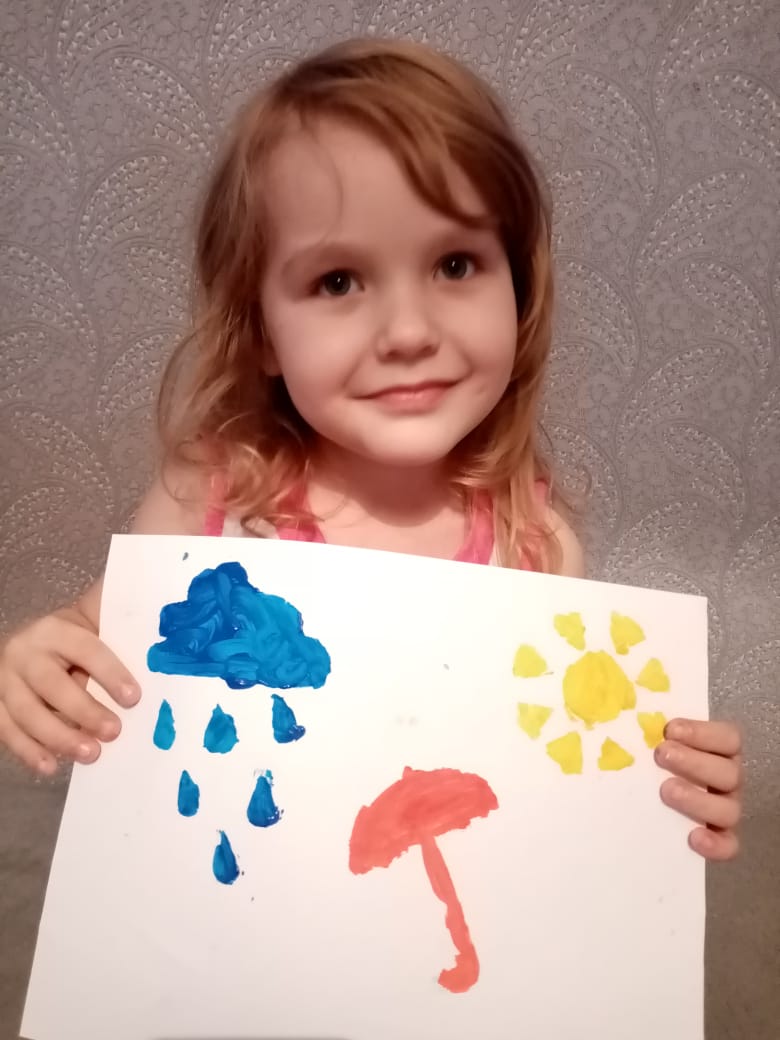 Кол-во детей в группе (по приказу)Кол-во отправленных заданий воспитанникамКол-во отчетов о выполненных заданий от родителей, причины невыполнения1.Асафов Степан66 Молодец всё сделали,Отчёт по музыке и физкультуре у специалистов2. Бездетко Софья553. Дидык Яна-----------------------------------Отчётов нету4. Здольников Артём115. Казанцева Виктория--------------------------------Отчётов нету6. Кондратьева Милана---------------------------------Отчётов нету7. Лялин Геннадий---------------------------------Отчётов нету8. Маркова София---------------------------------Отчётов нету9. Мозглякова ЕвадолгОтчётов нету10.Моисеенко Константин11У них переезд11. Молодина Дарья----------------------------------Отчётов нету12. Николаев Глеб3313. Осипов Никита----------------------------------Отчётов нету14. Ракова КираДолг+11Физкультура у специалиста15. Рожков Степан----------------------------------Отчётов нету16. Соболева Мария2217. Сосновских Кира--------------------------------Отчётов нету18. Сухова Ольга---------------------------------Мама работает , ей некогда 19. Тепляков Егор Игоревич--------------------------------Мама работает, ей некогда20. Тепляков ЕгорСергеевич1121. Теплякова Виктория--------------------------------Отчётов нету22. Филяев Кириллдолг23. Цветков Сергей22Физкультура и музыкаУ специалистов24.Чазов Тимур   -------------------------------Отчётов нету